East Anglia TREC Group.POR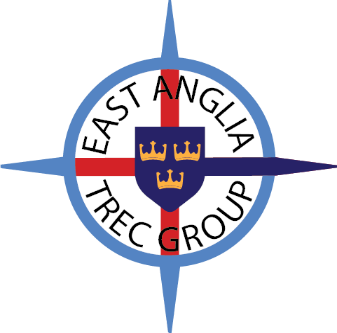 Roding Hall, High Roding.Near Dunmow.Essex.CM6 1NNBy Kind permission of Mr &Mrs P. Reed3rd May 2020This competition gives you the chance to ride over some lovely countryside, a mixture of minor roads, private tracks and bridleways.The private tracks are only open for this competition. Thanks are due to the landowners who have kindly given their permission for EATG use to their land for this event.Entries must be received by 27th April, late entries will be accepted by the discretion of the organiser and may be subjected to a surcharge. Please enter early as places are limited.You will be emailed on Thursday 30th April with your times, and for more information, contact Jill Perry on jperry-trec@live.co.uk or 07984477991Class One.  Level 1 Pairs only. Distance about 10 to 15 km. This class is aimed for the novice rider and/ or horse.There will be help in the map room to draw the route. The route will not be marked, so you do need to follow the map. There will be tickets to help, A4 white card with numbers on it, sited to help the rider keep on the correct route.The pair can consist of a novice rider and a more experienced rider. If both riders are experienced please compete in class 2.Class Two. Level 1 A. Individuals or PairsDistance 10 to 15 km. For the more experienced. For pairs or Individuals. Aimed at horses or riders who cannot compete in the higher classes, but still love to have a go.Class Three Level 2:  Pairs.  Distance 15 to 25 km.  Open to more experienced riders who compete at level 2 Class Four  Level 2. Individuals. Distance: 15 to 25km. As aboveClass Five level 2A Pairs. Distance 15-25 Km. To include Bearings or Grid references.Class six Level 2A Individuals. as aboveEntry Fee for all Classes, per person.£25.00 	EATG member£28.00 	TREC GB members and members of other TREC groups affiliated to                                   		TREC GB.£30.00 	Non-members including day membership. Non-members and blue TREC GB members must provide evidence of public liability insurance.See also the EATG ‘Early Bird’ offer belowRosettes 1st to 6th place in all classes, plus prizes.There will be soup and rolls after completion of the ride, included in the entry fee, provided by Russel of Dores Kitchen.Toilets are available on site. Water is also available on site.Competitor and Horse equipment.Compulsory:Hard hat that complies with the current standards PAS 015, ASTM F1163, bearing a kite mark or SEI.Horse and rider ID with name and emergency phone number clearly displayed. (You will be given emergency name and number when we give out your times a few days before the date).Safe and appropriate clothing and foot ware.Hi Viz clothing must be worn by both horse and rider.Head collar and lead rope fitted or on the horse.No sat- nav devices are allowed.Recommended Equipment for all riders.CompassPens for drawing the route on the maps. Two colours, thin nibs, red or pink, or orange, blue or black for notes.Torch, head torch is ideal.Map bag - flexible is ideal (never put it around your neck it is dangerous).Saddle bag.First aid kit for human and horse (e.g. Bandage, saline solution or whips, wound powder)  (level 2 upwards need hoof boots)Water proofs.Whistle used for emergency and to be carried by the rider.Mobile phones can be carried, level one we ask you to keep them switched on, in case we need to contact you or visa-versa.For level 2, we ask you to turn phone off, and put into a sealed bag. If you get into trouble you can open the bag and phone us, penalties will be given, if phones are deemed to be used inappropriately.Helpers are always welcome: No judging experience is necessary. You will be given full instructions on what to do.An EATG or M&S voucher will be given to people who help.Also all EATG Volunteers are recorded and there is a prize of a £50 Ingatestone Voucher for the volunteer of the year. Terms and ConditionsEast Anglia TREC Group and The Venue, have taken all reasonable precautions to ensure the health, safety and welfare of every one at this event. In order for these measures to be effective everyone should take all reasonable precautions to avoid and prevent accidents occurring and should obey the instructions of the organiser, officials and stewards.Please ensure horses and ponies are not left tied up without supervision outside a trailer/lorryPlease keep dogs on leads. Children are to be supervised at all times. Clear up any droppings/hay etc. We want to be asked back EATG EARLY BIRD DISCOUNT New for 2020 If we receive your paid entries more than 2 weeks before the closing date, you will be entitled to £5.00 off your entry per person. If we receive your entries a week before closing date you will be entitled to £2.50 off your entry per person.But any late entries after the closing date will be charged £2.50 extra per rider and if on the day £4.00 extra per rider.EATG Refund policy: No entry will be refunded after the closing date except on the production of a medical or veterinary certificate to be shown within 5 days of the competition. £4 will be retained for administration costs. In the event of cancellation of the event a voucher will be issued for entry to other EATG TREC Events. If the venue is changed, if you are unable to attend, a voucher for entry for other EATG TREC events will be issued.  All entries must be paid for before the event by cheque or bank transfer using the correct entry form. EATGs decisions regarding refunds are final. Every effort will be made to be flexible and reasonable. EATG is a non-profit organization, but has to meet its costs for running events. Equine Flu Requirements:  TREC GB Equine Flu 2019. These are mandatory please check the EATG website for the updated information. Unfortunately, as widely publicized, there have been outbreaks of equine flu over the past few months, and as per the website, TREC GB has issued a protocol to be followed for any competitions/ training/events run under the TREC GB banner.  Please be aware as a competitor that these are minimum requirements, and the actual event venue may have tighter rules (i.e. vaccinations at 6 monthly intervals). Please also check the venue’s flu regulations.
The Board of TREC GB would like to promote, as best practice, the following: 
Copies of passports with vaccinations (including the correct information PRIOR to 2014, i.e. the first 2 injections within the correct time, and all subsequent ones done on or within the 365-day timescale every year from 2014 to the present, OR a new course started from 2014, again with every booster on or within 365 days). This should be sent to the organizer/secretary as soon as possible, so checks can be made, and if necessary, a new course can be started. No horse/pony can attend a TREC GB event unless the 2 primary vaccinations have been done and this requires a minimum of 28 days to complete. All vaccinations should be given at least 6 days before the competition.Please send a copy, by email or post, of your horse’s vaccination certificate to the entry secretary along with your entry before the closing date.  Bring the documents with you and present them to the organizers before unloading your horse. Checks will be carried out at the venue.For more information visit our websites www.trecgb.com or www.eastangliatrec.co.uk East Anglia TREC GroupSummer Series Events and JP Training 2020  All information can be found on the East Anglia TREC Group website: www.eastangliatrec.co.uk or contact: Jill Perry:   jperry-trec@live.co.ukor Jan Arthur:   j.arthur0985@btinternet.comAlso look out for other events on the Website or Facebook.Roding Hall POR 3rd May 2020     ENTRY FORM	 Early Bird offer:  I am claiming the £5 off of one class – 2 weeks early entered before 13th AprilPlease delete	      I am claiming £2.50 off of one class – 1 week early entered before 20th AprilPlease send one entry per person.Name :Address:Post Code:                                	 Tel No:Email (required):Please provide a phone no. so that we can contact you if there is a problem with computers /web site.If you are coming as a pair please give your partners name:   Please supply your membership number, or you will be charged the non-member fee.TREC GB no:                   EATG no:		Other:EMERGENCY CONTACT DETAILS IN THE EVENT OF AN INCIDENT ON THE DAYNAME.......................................................TELEPHONE..............................................I have read, understand and agree to abide by the rules of TREC GB and the terms and conditions.Riders under 16 must provide a parental consent form.Both of the above will be found on the TREC GB web site.Signed: ________________________________  Date:___________________Please post your entries to Jan Arthur   20 Stansted Close Billericay Essex. CM11 2LD or email them to j.arthur0985@btinternet.comCheques made payable to East Anglia TREC GroupOr bank transfer: sort code 20-54-30. Account no 33900908. Ref: High Roding POREvents 20204th AprilCombined TREC and Dressage Training All LevelsWoodlands Stables, Sewardstone, Waltham Abbey, London. E4 7RE25th April10/10 Training DayL1 & newcomersAldburys Farm Hatfield Broad Oak Bishops Stortford, Herts. CM22 7JX3rd MayPOR  Competition - orienteering on horse-back with mapsOpen to allRoding Hall, High Roding, Essex.CM6 1NN17th  May10/10 TREC Training / competitionOpen Itteringham Farm. Ittereingham.Nr Norwich . Norfolk .NR11 7AF31st MayPOR Competition – orienteering on horseback with mapsOpen to allThe Gardens of Hanbury, Pynest Green Lane, High Beach, Waltham Abbey, Epping Forest EN9 3QLJune 20th and 21stFull TRECOpen to allKings Forest Livery Equus Lodge Brockley Corner, Culford. Bury St EdmondsSuffolk.  IP28 6DS30th Aug POR CompetitionOpen to allQuinbury Farm, Hay Street Braughing, Ware, HERTSSG11 2RE13th September 10/10 TREC Training DayLevel 1 .& newcomersVenue to be comfirmedMaylandsea  26th September Fun Full TREC competition L1 and QNipsells Farm Maylandsea.Essex CM3 6EJ,         Method of payment: (cross out) Cheque/ Bank Transfer    TOTAL: